Сводная информация о проделанной работев рамках проведения первого этапа межведомственной комплексной оперативно-профилактической операции «Дети России – 2019»(ноябрь 2019 г.)_МКОУ «Чухверкентская СОШ»_Директор школы                            /Рамазанов Н.М./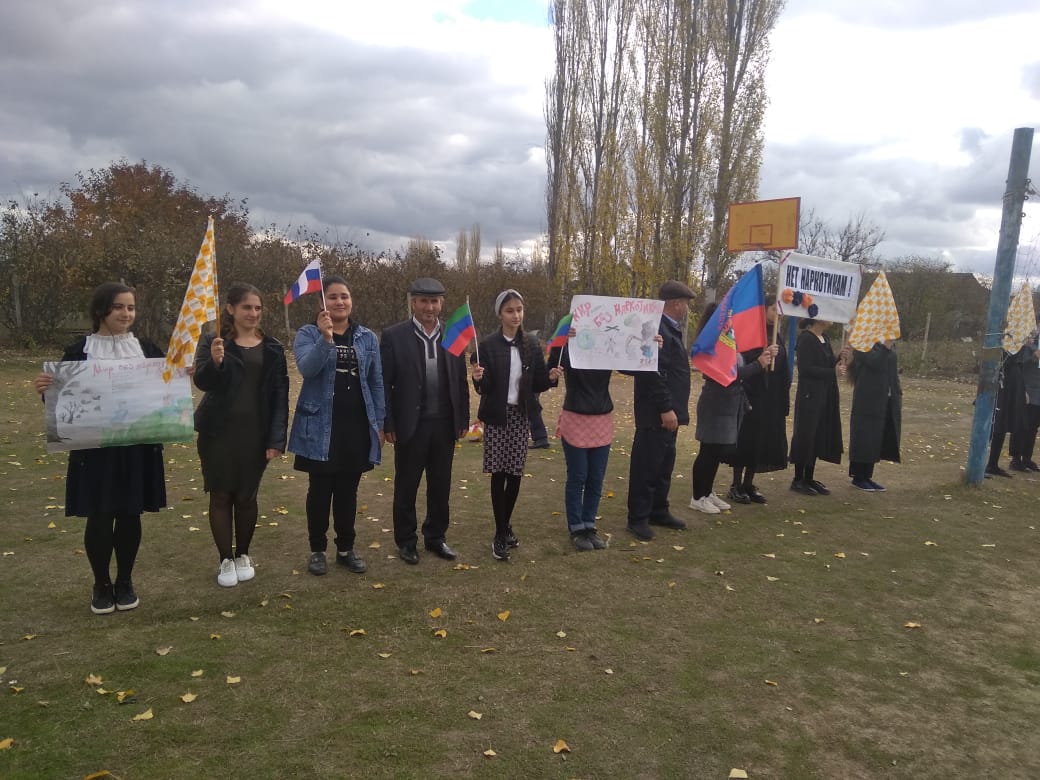 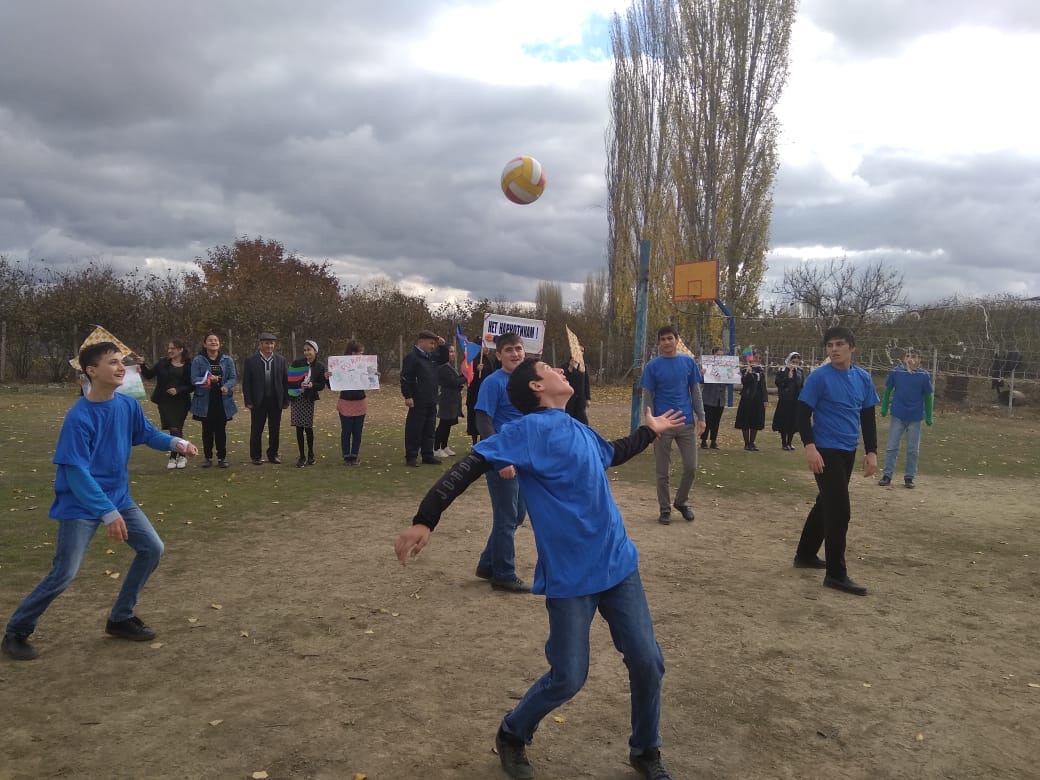 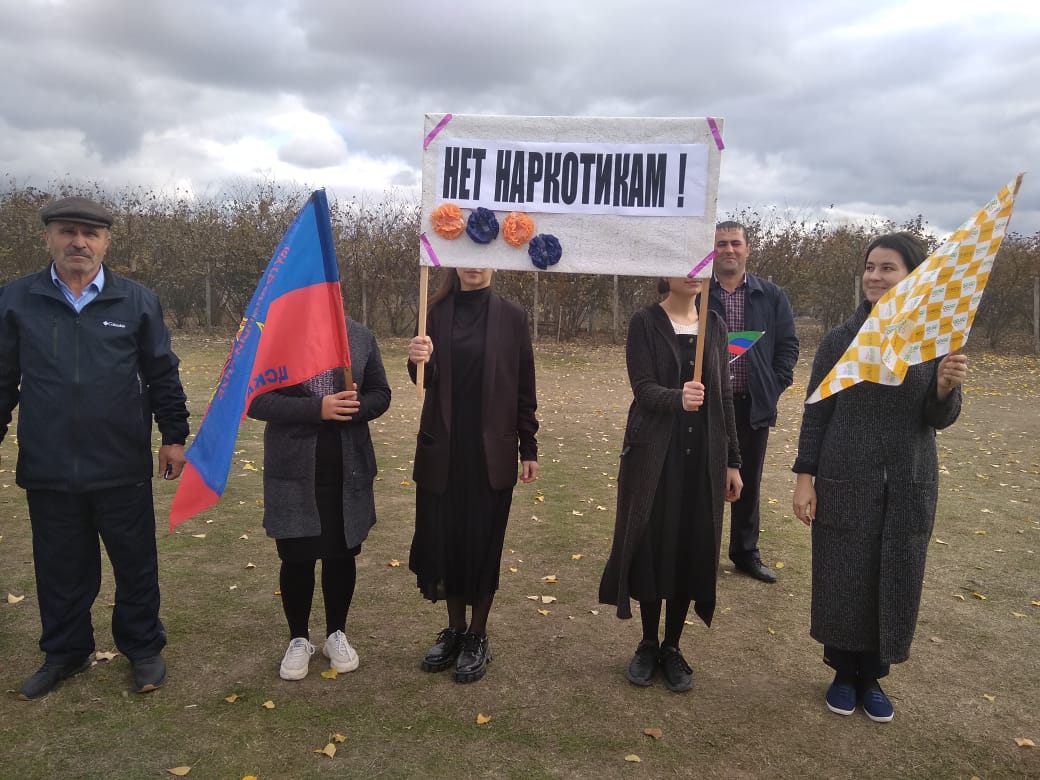 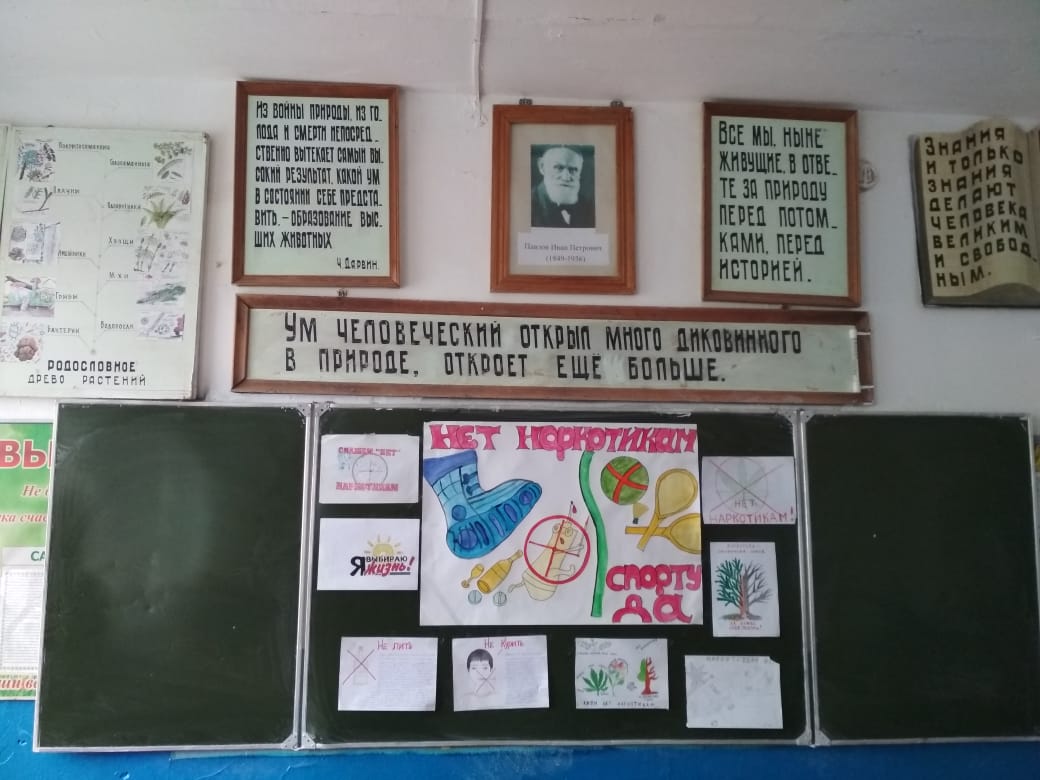 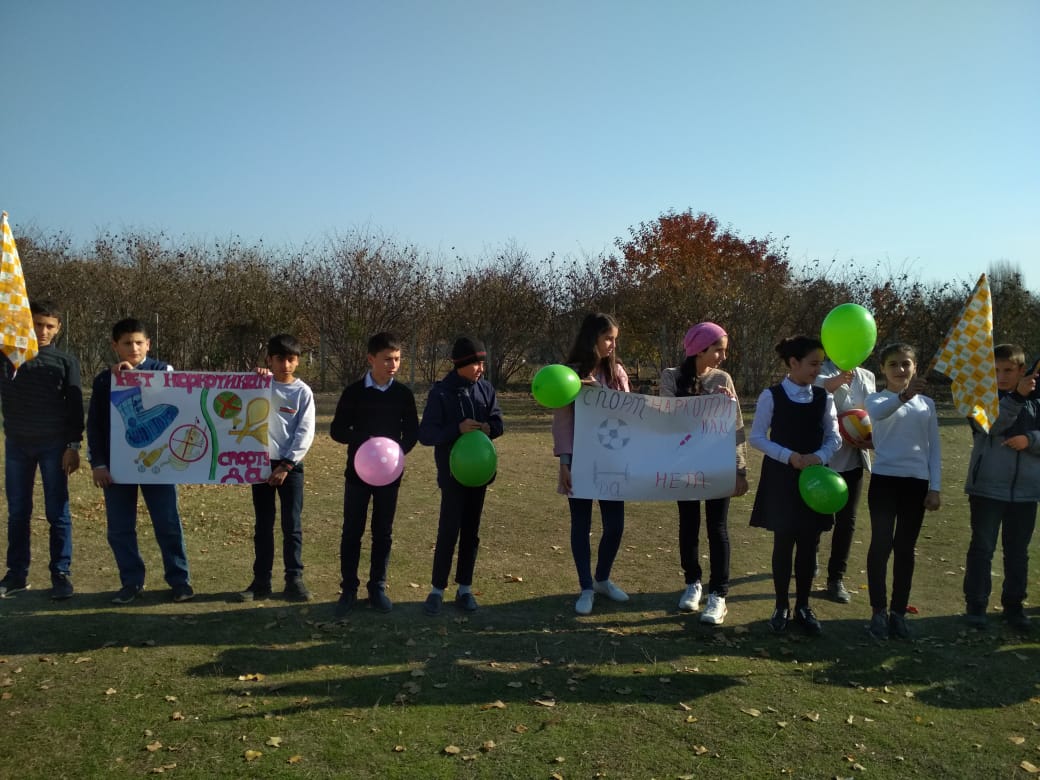 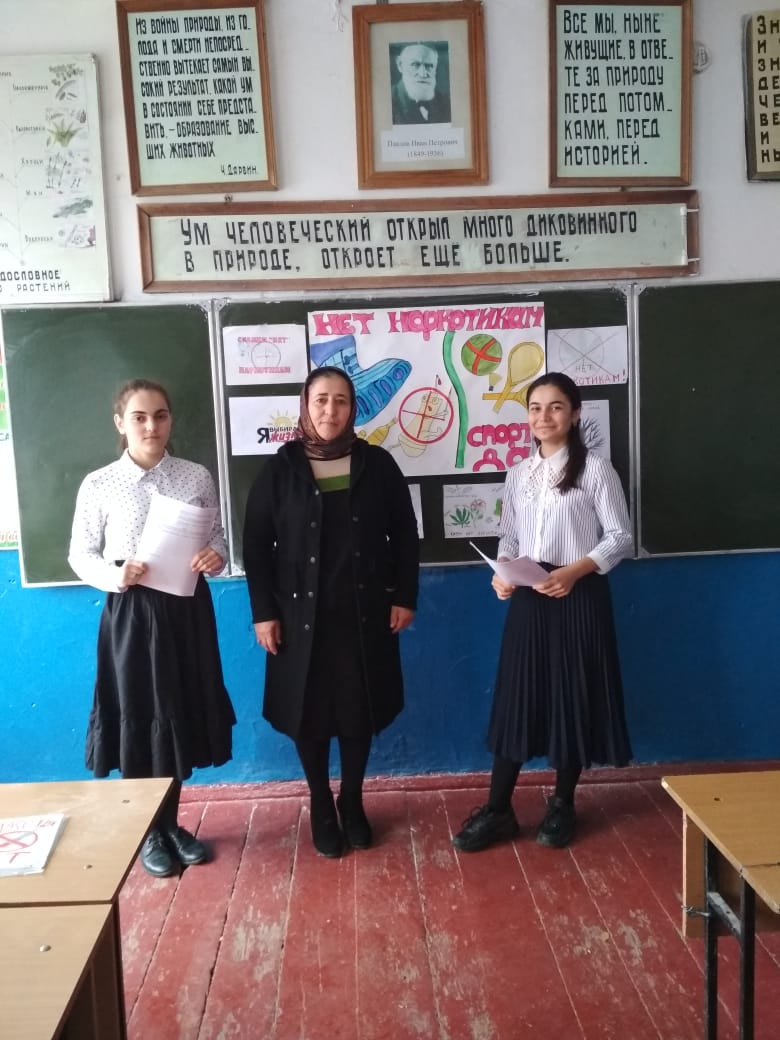 № п/пНаименование мероприятияФорма мероприятияКоличество образовательных организаций, охваченных данным мероприятиемКоличество детей с указаниемпараллели классовКоличество родителейКоличество приглашенных с указанием ФИО, должностиСсылка на сайт ОУ1Вредные привычкиОткрытый урок113, 8 класс2--2Нет наркотикам – спорту - даКлассный час122, 9 класс-Психолог Амаханова Л.А.https://chukh.dagestanschool.ru/3Нет наркотикамКонкурс рисунка122, 7-9 классы--https://chukh.dagestanschool.ru/4Нет наркотикамАкция156,8-11 классы6Руководитель ОБЖ Сардаров А.Р.Соц.педагог Рамазанов Б.А.Учитель физ-ры Таривердиев И.М.https://chukh.dagestanschool.ru/5ВолейболСпортивный турнир112, 9-11 класс--https://chukh.dagestanschool.ru/